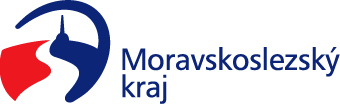 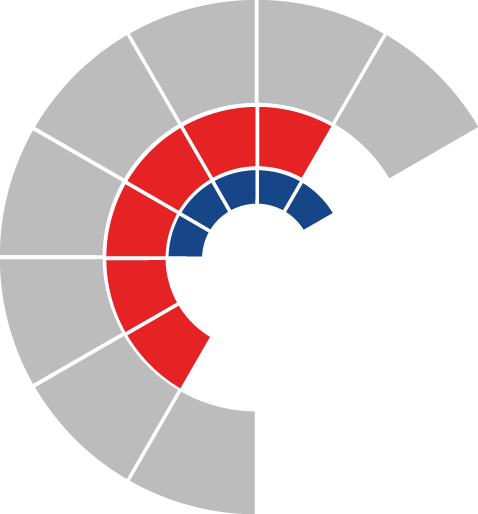 							Výbor sociální zastupitelstva kraje 										 Výpis z usneseníČíslo jednání:	17		Datum konání:	13. 2. 2023Číslo usnesení: 17/165Výbor sociální zastupitelstva krajedoporučujezastupitelstvu krajerozhodnout	poskytnout účelové dotace z rozpočtu Moravskoslezského kraje na rok 2023 v rámci dotačního programu „Program na podporu komunitní práce a na zmírňování následků sociálního vyloučení v Moravskoslezském kraji na rok 2023“ žadatelům uvedených v příloze č. 1 tohoto usnesení a uzavřít s těmito žadateli smlouvu o poskytnutí dotaceposkytnout účelové dotace z rozpočtu Moravskoslezského kraje na rok 2023 v rámci dotačního programu „Program na podporu komunitní práce a na zmírňování následků sociálního vyloučení v Moravskoslezském kraji na rok 2023“ náhradním žadatelům uvedeným v příloze č. 2 tohoto usnesení postupem podle čl. VII. Dotačního programu a uzavřít s těmito náhradními žadateli smlouvu o poskytnutí dotaceneposkytnout účelovou dotaci z rozpočtu Moravskoslezského kraje na rok 2023 v rámci dotačního programu „Program na podporu komunitní práce a na zmírňování následků sociálního vyloučení v Moravskoslezském kraji na rok 2023“ žadateli uvedenému v příloze č. 3 tohoto usnesení Za správnost vyhotovení:Bc. Peter HančinV Ostravě dne 13. 2. 2023Ing. Jiří Carbolpředseda výboru sociálního